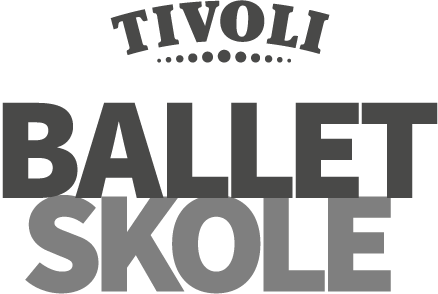 Tilmelding: Alvin Ailey Arts In Education Dance Residency 201919.-24. august 2019Udfyldes med blokbogstaver og returneres til Balletskolen@tivoli.dk senest 11. august 2019.Tivoli Ballet Skole, Vesterbrogade 3, 1630 København V Tilmelding: Alvin Ailey Arts In Education Dance Residency 201919.-24. august 2019Udfyldes med blokbogstaver og returneres til Balletskolen@tivoli.dk senest 11. august 2019.Tivoli Ballet Skole, Vesterbrogade 3, 1630 København V Tilmelding: Alvin Ailey Arts In Education Dance Residency 201919.-24. august 2019Udfyldes med blokbogstaver og returneres til Balletskolen@tivoli.dk senest 11. august 2019.Tivoli Ballet Skole, Vesterbrogade 3, 1630 København V Tilmelding: Alvin Ailey Arts In Education Dance Residency 201919.-24. august 2019Udfyldes med blokbogstaver og returneres til Balletskolen@tivoli.dk senest 11. august 2019.Tivoli Ballet Skole, Vesterbrogade 3, 1630 København V Tilmelding: Alvin Ailey Arts In Education Dance Residency 201919.-24. august 2019Udfyldes med blokbogstaver og returneres til Balletskolen@tivoli.dk senest 11. august 2019.Tivoli Ballet Skole, Vesterbrogade 3, 1630 København V Tilmelding: Alvin Ailey Arts In Education Dance Residency 201919.-24. august 2019Udfyldes med blokbogstaver og returneres til Balletskolen@tivoli.dk senest 11. august 2019.Tivoli Ballet Skole, Vesterbrogade 3, 1630 København V Tilmelding: Alvin Ailey Arts In Education Dance Residency 201919.-24. august 2019Udfyldes med blokbogstaver og returneres til Balletskolen@tivoli.dk senest 11. august 2019.Tivoli Ballet Skole, Vesterbrogade 3, 1630 København V Tilmelding: Alvin Ailey Arts In Education Dance Residency 201919.-24. august 2019Udfyldes med blokbogstaver og returneres til Balletskolen@tivoli.dk senest 11. august 2019.Tivoli Ballet Skole, Vesterbrogade 3, 1630 København V Indsæt pasfotoPersonlige oplysningerPersonlige oplysningerPersonlige oplysningerPersonlige oplysningerPersonlige oplysningerPersonlige oplysningerPersonlige oplysningerPersonlige oplysningerPersonlige oplysningerPersonlige oplysningerPersonlige oplysningerFornavnFornavnFornavnFornavnEfternavnEfternavnEfternavnEfternavnEfternavnEfternavnKønFødselsdato(DD/MM/ÅÅÅÅ) Fødselsdato(DD/MM/ÅÅÅÅ) Fødselsdato(DD/MM/ÅÅÅÅ) Fødselsdato(DD/MM/ÅÅÅÅ) NationalitetNationalitetNationalitetNationalitetNationalitetNationalitetHøjdeAdresseAdresseAdresseAdresseAdresseAdresseAdresseAdresseAdresseAdresseAdressePostnummer/ ByPostnummer/ ByPostnummer/ ByPostnummer/ ByPostnummer/ ByPostnummer/ ByPostnummer/ ByLandLandLandLandAnsøger telefonAnsøger telefonAnsøger telefonAnsøger telefonAnsøger telefonAnsøger telefonAnsøger telefonAnsøger e-mailAnsøger e-mailAnsøger e-mailAnsøger e-mailForældre/Værge Fornavn Forældre/Værge Fornavn Forældre/Værge Fornavn Forældre/Værge Efternavn Forældre/Værge Efternavn Forældre/Værge Efternavn Forældre/Værge Efternavn Forældre/Værge Efternavn Forældre/Værge Efternavn Mor / Far / VærgeUnderstreg det relevanteMor / Far / VærgeUnderstreg det relevanteForældre/Værge TelefonForældre/Værge TelefonForældre/Værge TelefonForældre/Værge E-mail Forældre/Værge E-mail Forældre/Værge E-mail Forældre/Værge E-mail Forældre/Værge E-mail Forældre/Værge E-mail Telefon NødstilfældeTelefon NødstilfældeDansetræning (information om din seneste dansetræning) Dansetræning (information om din seneste dansetræning) Dansetræning (information om din seneste dansetræning) Dansetræning (information om din seneste dansetræning) Dansetræning (information om din seneste dansetræning) Dansetræning (information om din seneste dansetræning) Dansetræning (information om din seneste dansetræning) Dansetræning (information om din seneste dansetræning) Dansetræning (information om din seneste dansetræning) Dansetræning (information om din seneste dansetræning) Dansetræning (information om din seneste dansetræning) Danselærers navnDanselærers navnDanselærers navnDanseskolens adresseDanseskolens adresseDanseskolens adresseDanseskolens adresseDanseskolens adresseHvor mange år har du danset/ Timer per ugeHvor mange år har du danset/ Timer per ugeHvor mange år har du danset/ Timer per ugeStilartStilartStilartNiveauNiveauNiveauNiveauNiveauTimer per ugeTimer per ugeTimer per uge Anden dansetræning (sæt kryds) Anden dansetræning (sæt kryds) Anden dansetræning (sæt kryds) Anden dansetræning (sæt kryds) Anden dansetræning (sæt kryds) Anden dansetræning (sæt kryds) Anden dansetræning (sæt kryds) Anden dansetræning (sæt kryds) Anden dansetræning (sæt kryds) Anden dansetræning (sæt kryds) Anden dansetræning (sæt kryds)JaJaJaJaNejHvis ja, hvor mange års træningHvis ja, hvor mange års træningHvis ja, hvor mange års træningHvis ja, hvor mange års træningHvis ja, hvor mange års træningBalletHip hopJazzSundhedserklæring (information om skader eller andre helbredsudfordringer)Sundhedserklæring (information om skader eller andre helbredsudfordringer)Sundhedserklæring (information om skader eller andre helbredsudfordringer)Sundhedserklæring (information om skader eller andre helbredsudfordringer)Sundhedserklæring (information om skader eller andre helbredsudfordringer)Sundhedserklæring (information om skader eller andre helbredsudfordringer)Sundhedserklæring (information om skader eller andre helbredsudfordringer)Sundhedserklæring (information om skader eller andre helbredsudfordringer)Sundhedserklæring (information om skader eller andre helbredsudfordringer)Sundhedserklæring (information om skader eller andre helbredsudfordringer)Sundhedserklæring (information om skader eller andre helbredsudfordringer)JaJaJaJaNejHvis ja, beskriv nærmereHvis ja, beskriv nærmereHvis ja, beskriv nærmereHvis ja, beskriv nærmereHvis ja, beskriv nærmereSkaderHelbredsudfordringerMadallergier (sæt kryds)Madallergier (sæt kryds)Madallergier (sæt kryds)Madallergier (sæt kryds)Madallergier (sæt kryds)Madallergier (sæt kryds)Madallergier (sæt kryds)Madallergier (sæt kryds)Madallergier (sæt kryds)Madallergier (sæt kryds)Madallergier (sæt kryds)JaHvis ja, beskriv nærmereHvis ja, beskriv nærmereHvis ja, beskriv nærmereHvis ja, beskriv nærmereHvis ja, beskriv nærmereHvis ja, beskriv nærmereHvis ja, beskriv nærmereHvis ja, beskriv nærmereHvis ja, beskriv nærmereHvis ja, beskriv nærmereNejGenerel informationGenerel informationGenerel informationGenerel informationGenerel informationGenerel informationGenerel informationGenerel informationGenerel informationGenerel informationGenerel informationHvor har du hørt om Alvin Ailey Arts In Education Dance Residency 2019? Hvor har du hørt om Alvin Ailey Arts In Education Dance Residency 2019? Hvor har du hørt om Alvin Ailey Arts In Education Dance Residency 2019? Hvor har du hørt om Alvin Ailey Arts In Education Dance Residency 2019? Hvor har du hørt om Alvin Ailey Arts In Education Dance Residency 2019? Hvor har du hørt om Alvin Ailey Arts In Education Dance Residency 2019? Hvor har du hørt om Alvin Ailey Arts In Education Dance Residency 2019? Hvor har du hørt om Alvin Ailey Arts In Education Dance Residency 2019? Hvor har du hørt om Alvin Ailey Arts In Education Dance Residency 2019? Hvor har du hørt om Alvin Ailey Arts In Education Dance Residency 2019? Hvor har du hørt om Alvin Ailey Arts In Education Dance Residency 2019? Underskrift og Dato Forældre / Værge  Underskrift og Dato Forældre / Værge  Underskrift og Dato Forældre / Værge  Underskrift og Dato Forældre / Værge  Underskrift og Dato Forældre / Værge  Underskrift og Dato Forældre / Værge  Underskrift og Dato Forældre / Værge  Underskrift og Dato Forældre / Værge  Underskrift og Dato Forældre / Værge  Underskrift og Dato Forældre / Værge  Underskrift og Dato Forældre / Værge  